UNIVERSIDAD NACIONAL AUTÓNOMA DE MÉXICO PROGRAMA DE MAESTRÍA EN TRABAJO SOCIAL GUÍA DE PROYECTO DE INVESTIGACIÓN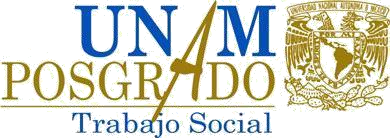 Con el propósito de valorar los conocimientos y aptitudes para plantear un problema de investigación, el aspirante a la Maestría en Trabajo Social deberá elaborar una propuesta de proyecto de investigación aplicada o propuesta de intervención que se ubique en alguno de los cuatro campos de conocimiento del Programa de Maestría en Trabajo Social.I.  Consideraciones generalesEl contenido deberá tener como mínimo 15 cuartillas, en tipo de letra Arial 12 puntos, escrito a 1.5 espacio y en hoja tamaño carta; la estructura que debe guardar se describe a continuación.II. Estructura del proyecto de investigación aplicada o propuesta de intervenciónA. PortadaLa portada deberá llevar los siguientes datos: Nombre de la UNAM completo, Programa de Maestría en Trabajo Social, título del trabajo, leyenda “que presenta” seguida del nombre del aspirante, especificación del campo de conocimiento en el que se desea cursar los estudios de maestría, lugar (ciudad) y la fecha de entrega.B. Estructura del proyectoResumenEn una cuartilla debe presentarse de manera resumida la importancia y objetivos de la investigación o intervención a desarrollar, los aspectos más importantes de la metodología a seguir; así como los alcances esperados de la propuesta.AntecedentesEs una descripción de los principales trabajos que se han efectuado sobre el objeto de estudio, buscando responder a las preguntas ¿qué se sabe del tema?, ¿qué estudios se han hecho con relación a él?, ¿desde qué perspectivas se ha abordado?; en este sentido, los antecedentes permiten al investigador fijar una postura teórica-metodológica ante el objeto a investigar.JustificaciónSe exponen las razones por las que se considera relevante ocuparse del problema de investigación o intervención planteado, en función de su contribución al conocimiento existente o de su aplicación práctica; así como su relevancia para la disciplina del trabajo social y el beneficio para la sociedad.Planteamiento del problemaDebe plantearse de manera concisa y clara la(s) pregunta(s) de investigación que se espera responder.Objetivos (generales y específicos)Se propondrá un objetivo general, que estará en función de lo que se pretende obtener en la investigación o intervención global del trabajo de maestría (describir de manera directa y concreta cuál es el propósito del trabajo). Además, se indicarán los objetivos específicos que con su logro permitirán alcanzar el objetivo general.Es importante que consideren la congruencia de los objetivos con el planteamiento del problema y enfoque de investigación, ya sea cualitativo o cuantitativo.MetodologíaLa metodología deberá explicar la estrategia de investigación o intervención que se utilizará para alcanzar cada uno de los objetivos planteados, por lo que se espera que en este apartado se defina y argumenten los siguientes elementos metodológicos: deberá identificar el tipo de investigación o intervención a realizar por su enfoque y nivel, técnicas e instrumentos, universo y muestra; así como el tipo de análisis a realizar con la información obtenida de la fase de campo.ReferenciasUn aspecto central en la revisión de los proyectos propuestos será el adecuado uso de las referencias bibliográficas, bajo los lineamientos del estilo de citas de su preferencia. Cronograma de actividadesElaborar un cronograma donde se especifiquen las actividades a realizar por el postulante para concluir con su investigación o intervención en un lapso de dos años.III.  Bibliografía de apoyo para la elaboración del proyectoBachelard, Gaston (1979). La formación del espíritu científico. México, Siglo XXl.Bertaux, Daniel (1989) Los relatos de vida en el análisis social. En: Historia y fuente oral. Barcelona, no. 1, Universidad de Barcelona.Blalock, M. H. (1985). Estadística social. México, Fondo de Cultura Económica. Bordieu, Pierre. (1992) El oficio del sociólogo. México, S. XXXI.Bordieu, Pierre (1999) La miseria del mundo. Argentina, FCE.Corbetta, Piergiorgio (2007) Metodología y técnicas de investigación social. España, Mc Graw Hill. Chalmers, Alan F. (1994) ¿Qué es esa cosa llamada ciencia? México, Siglo XXl.Delgado, G. (1994). La importancia de la etnografía en los estudios de género. En Rueda, Zardel y Delgado. La etnografía en educación: panoramas, prácticas y problemas. México, CISE-UNAMDieterich, Heinz (1997) Nueva guía para la investigación científica. México, Ariel. Fourez, Gérad. (1994). La diversidad de metodologías científicas. España, Narcea.García Córdoba, F. (1996) La tesis y el trabajo de tesis. México, Spanta Geertz, C. (1989). El antropólogo como autor. España, Paidós. Geertz, Cliford. (1987). La interpretación de la cultura. México, Gedisa.Giddens, A. (1987). Las nuevas reglas del método sociológico. Argentina: Amorrortu.Goetz, J.P y M.D. Le Compte. (1988). Conceptualización del proceso de investigación: teoría y diseño, enEtnografía y diseño cualitativo en investigación educativa. España, Morata.Goffman, E. (1981). La presentación de la persona en la vida cotidiana. Argentina: Amorrortu. Guiddens, A. Las nuevas reglas del método sociológico. Argentina, Amorrortu. Habermas, Jurgen. (1993). La lógica de las ciencias sociales. México. Rei.J. Gutiérrez. (coord.). Métodos y técnicas cualitativas de investigación en ciencias sociales. España. Síntesis. Klimovsky, G. (1994). Las desventuras del conocimiento científico. Argentina, AZ.Martínez Miuelez, M. (2001). Comportamiento humano. Nuevos métodos de investigación. México, Trillas. Morin, E. (1993). El método. La vida de la vida. Madrid, Cátedra.Morin, Edgar (1994) Epistemología de la complejidad. En: Fried Schnitman, Dora et. al. Nuevos paradigmas, cultura y subjetividad. Argentina, Paidós. (pp.421-442)Ortí, Alfonso (2006), “La confrontación de modelos y niveles epistemológicos en la génesis e historia de la investigación social”, en la construcción del contexto teórico cualitativo. pp. 85-95.Padua, Jorge. (1982). Técnicas de investigación aplicadas a las ciencias sociales. México, El Colegio de México. Ferris J. (2008). Estadística para ciencias sociales. México Mc Graw Hill.Rodríguez Gómez, G; Gil Flores, J y García Jiménez, E. (1999). Metodología de la investigación cualitativa. España, Aljibe.Saltalamacchia, Homero. (1987). “Historia de vida y movimientos sociales: el problema de la representatividad”, en Revista mexicana de Sociología, núm. 1 año XLIX, Vol. XLIX Enero – Marzo.Saltamacchia, R. Homero (1992). La historia de vida: reflexiones a partir de una experiencia de investigación. Puerto Rico, CIJUP.Schutz, Alfred. (1973). El problema de la realidad social. Buenos Aires: Amorrotú.Tarrés, María Luisa (2008), Observar, escuchar y comprender. Sobre la tradición cualitativa en la investigación social. México, FLACSO, Porrúa y Colegio de México.Taylor y Bogdan. (1990). Introducción a los métodos cualitativos de investigación. Argentina: Paidós.Valles, M. (1997). Técnicas cualitativas de investigación social. Reflexión metodológica y práctica profesional. España, Síntesis.